Jewish Hospitality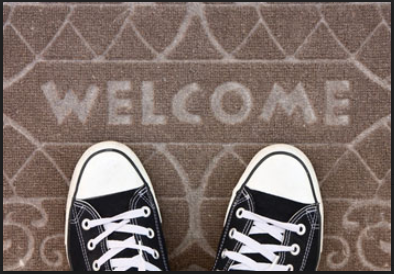 Introduction#1Our friend Dave has traveled to the East in search of enlightenment. He has spent many years training in Vipassana meditation from Tibetan masters. Now, by the instruction of his teachers, he will go into the mountains with food and water to begin a five-day solo meditation retreat. His goal is to reach a complete transcendence of the body.All is going well, until day four, when the silence is rudely interrupted. It is our other friend Josh, who has traveled to the East in search of adventure. But unfortunately his adventure has gotten out of hand – Josh misplaced his Tibetan Mountains map on his five-day solo hike. He’s lost and has almost run out of food and water.	Exhausted and hungry, but ecstatic to bump into another human, Josh shatters Dave’s pristine meditative silence with, “Um, do you have, like, uh, have a Snicker’s bar or something? Like, like, yeah.”Dave thinks to himself, “A Snicker’s Bar!! Can’t he see I’m meditating?! I’m about to achieve transcendence and he wants a Snicker’s Bar?!”Question:          Is Dave right? Or, maybe Dave should really invite Josh for lunch. On the other hand, maybe Josh shouldn’t be interrupting Dave in the first place.#2Explain what is the meaning of the Source A (above)!#3Questions:Avraham just had a surgery (circumcision) and was still very weak from it. And it was an unusually hot day - people are not travelling in such unbearable heat. And Avraham was 99 years old. Would all of the above not be a valid reason to abstain from the hospitality? Why was Avraham so stubborn about it? Is it not a bit inappropriate to abandon God who is the Creator of the Universe, King of kings in order to serve the idol worshipping arabs (as Avraham thought the angels were)? God’s Divine Presence appeared to Avraham. According to the Torah the purpose of our lives is to build a deep relationship with God - what can be better than receiving the prophecy?! Find as many things as you can that we learn from Avraham about hospitality!3a.  Anything else you would add to this list of this Etiquette for a good host?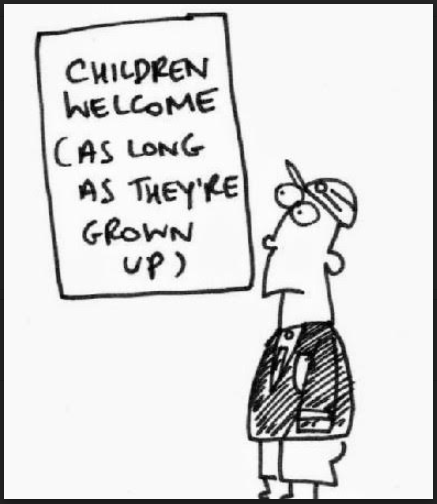 #4Question: 		Why is escorting part of mitzvah of hospitality?#5 Two types of guests.  Question:		Is there an Etiquette for Houseguests? Examples please!#6		Questions: 		Sources B and C above.What is the difference between source B and C?What is the connection to hospitality?#7		Question: 		What is your takeaway from today's discussion?